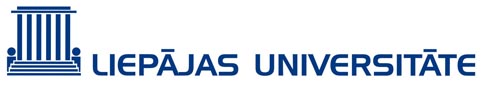 NOLIKUMS PAR MĒRĶSTIPENDIJĀM projektā „Maģistra studiju attīstība Liepājas Universitātē”APSTIPRINĀTSLiepU Senāta sēdē 2009.gada 15.jūnijā, protokols Nr.11, lēmums Nr.141Grozījumi LiepU Senāta sēdē 2009.gada 26.oktobrī, protokols Nr.3, lēmums Nr.178Grozījumi LiepU Senāta sēdē 2011.gada 20.jūnijā, protokols Nr.13, lēmums Nr.2011/54Ar grozījumiem  LiepU Senāta sēdē 2011.gada 20.jūnijā, protokols Nr.13, lēmums Nr.2011/54Izdots saskaņā ar 21.10.2008. Ministru kabineta noteikumiem Nr. 881.Noteikumi par darbības programmas „Cilvēkresursi un nodarbinātība” papildinājuma 1.1.2.1.1. apakšaktivitāti „Atbalsts maģistra studiju programmu īstenošanai”I.Vispārīgie noteikumiNolikums par mērķstipendijām projektā „Maģistra studiju attīstība Liepājas Universitātē”(turpmāk tekstā – Nolikums) nosaka mērķstipendiju piešķiršanas un izmaksas kārtību Liepājas Universitātē (LiepU), īstenojot Eiropas Sociālā fonda (ESF) darbības programmas „Cilvēkresursi un nodarbinātība” papildinājuma 1.1. prioritātes „Augstākā izglītība un zinātne”1.1.2. pasākuma „Augstākās izglītības attīstība” 1.1.2.1. aktivitātes „Atbalsts doktora un maģistra studiju programmas īstenošanai”1.1.2.1.1. apakšaktivitātes „Atbalsts maģistra studiju programmas īstenošanai” projektu „Maģistra studiju attīstība Liepājas Universitātē” Šis nolikums ir spēkā līdz projekta  realizācijas beigām.II. Mērķstipendiju pretendentiMērķstipendiju konkursa kārtībā var saņemt LiepU maģistrants, kurš:4.1.studē valsts finansētajās  vai maksas studiju vietās pilna laika studiju programmā „Informācijas tehnoloģija”;4.2.sekmīgi noteiktajā termiņā nokārto nepieciešamos pārbaudījumus;4.3.pilnībā iegūst attiecīgajam akadēmiskā gada semestrim paredzēto kredītpunktu skaitu.Mērķstipendiju maģistrantam var piešķirt tikai vienas maģistra studiju programmas apguvei un viena maģistra grāda ieguvei.Maģistrants nevar saņemt mērķstipendiju, ja vienlaikus saņem atlīdzību kādā no 1.1.1.2. aktivitātes „Cilvēkresursu piesaiste zinātnei” vai 2.1.1.1. aktivitātes „Atbalsts zinātnei un pētniecībai” 2.1.2.1.1. apakšaktivitātes „Kompetences centri” vai 2.1.2.2.1. apakšaktivitātes „Jaunu produktu un tehnoloģiju izstrāde” projektiem.Maģistrants nevar vienlaicīgi saņemt mērķstipendiju no projekta līdzekļiem un valsts budžeta stipendiju.
III. Mērķstipendiju piešķiršanas kārtībaInformācija par pieteikšanos uz mērķstipendiju konkursa kārtībā  un dokumentu iesniegšanas kārtību tiek ievietota LiepU mājas lapā www.liepu.lv ne retāk kā vienu reizi gadā, norādot pieteikšanās sākuma un beigu termiņu. Lēmumu par izsludināšanu pieņem Mērķstipendiju piešķiršanas komisija.Maģistranti, kuri pretendē uz mērķstipendiju, projekta „Maģistra studiju attīstība Liepājas Universitātē” vadītājam (turpmāk tekstā – projekta vadītājs) personīgi  iesniedz iesniegumu pēc noteiktas formas (veidlapa- 1.pielikumā). Visi iesniegumi tiek reģistrēti to saņemšanas kārtībā. Projekta vadītājam ir tiesības atteikt iesnieguma reģistrēšanu, ja iesnieguma veidlapa ir aizpildīta nepilnīgi.Pēc iesniegumu pieņemšanas termiņa beigām projekta vadītājs 1 darba dienas laikā fakultātē publisko mērķstipendiju pretendentu sarakstus. Projektu vadītājs pieprasa un saņem  Dabas un sociālo zinātņu fakultātē izziņu, kas apliecina pretendentu sekmes. Izziņu un reģistrētos iesniegumus projekta vadītājs nodod Mērķstipendiju piešķiršanas komisijas sekretāram.Lēmumu par stipendijas piešķiršanu un izmaksu pieņem Mērķstipendiju piešķiršanas komisija, to  apstiprina  rektors. Stipendiju piešķir uz vienu studiju gadu.Uzsākot studiju gadu, 1. kursam tiek izdalīta viena mērķstipendija, 2.kursam- divas mērķstipendijas, 3.kursam- atlikušās mērķstipendijas, ievērojot LiepU mērķstipendijām piešķirto finanšu līdzekļu apjomu. Ja 3.kursā mērķstipendiju pretendentu skaits ir mazāks par piešķiramo mērķstipendiju skaitu, tad   Mēŗķstipendiju piešķiršanas komisija lemj par atlikušo mērķstipendiju piešķiršanu 1. un 2. kursa studentiem  kopējā  konkursā. Studiju gada 2. pusgadā uz mērķstipendijām pretendē 1. un 2. kursa studenti  kopējā  konkursā. Maģistrantam stipendiju piešķir konkursa kārtībā. Konkurss mērķstipendiju piešķiršanai tiek rīkots vismaz divas reizes studiju gadā.15.1. stipendiju 1.kursa 1.semestrī piešķir, ņemot vērā iestājpārbaudījumu rezultātus, sākot ar 2. semestri,   mērķstipendijas piešķir, ņemot vērā iepriekšējā semestra rezultātus. 15.2. iepriekšējā semestra rezultātus veido vidējā svērtā atzīme, ko aprēķina, par pamatu ņemot pirmajā pārbaudījuma kārtošanas reizē sesijas (semestra) laikā saņemto vērtējumu vai ārpus sesijas saņemto vērtējumu, ja studējošais sesijas laikā pārbaudījumu nevarēja kārtot attaisnojošu iemeslu dēļ. Vidējo svērto atzīmi aprēķina, sareizinot studējošā vērtējumu A un B daļas studiju kursos ar attiecīgā studiju kursa kredītpunktu skaitu, saskaitot visus iegūtos reizinājumus un izdalot iegūto summu ar kredītpunktu skaitu. Ja, uzsākot studijas 1.kursa 1.semestrī, diviem vai vairākiem 1.kursa maģistrantiem, kuri pretendē uz mērķstipendiju, ir līdzvērtīgi sekmju iestājpārbaudījumu rādītāji, tad stipendiju vispirms piešķir pretendentam ar augstāku vidējo atzīmi augstākās izglītības dokumenta pielikumā. Ja diviem vai vairākiem vecāko kursu vai 1.kursa 2.semestra maģistrantiem, kuri pretendē uz mērķstipendiju, ir līdzvērtīgi sekmju rādītāji, tad stipendiju vispirms piešķir, prioritārā secībā ņemot vērā šādus papildus kritērijus:17.1. augstākā vidējā svērtā atzīme A daļas kursos,17.2. augstākā vidējā svērtā atzīme B daļas kursos,17.3. studējošajam, kam ir labāks sekmju rezultāts iepriekšējā studiju    posmā/ augstāki iestājpārbaudījumu rezultāti.	Mērķstipendiju saņēmēju saraksts tiek publiskots LiepU mājas lapā www.liepu.lv Ja maģistrants LiepU noteiktajos termiņos nav sekmīgi nokārtojis nepieciešamos pārbaudījumus vai nav ieguvis attiecīgā akadēmiskā gada semestrim paredzēto kredītpunktu skaitu, mērķstipendijas izmaksa tiek pārtraukta; lēmumu pieņem Mērķstipendiju piešķiršanas komisija.IV. Mērķstipendiju piešķiršanas komisijaLiepU tiek izveidota un ar rektora rīkojumu apstiprināta Mērķstipendiju piešķiršanas komisija (turpmāk – Komisija) Komisijas sastāvā tiek iekļauti LiepU administrācijas pārstāvis, konkrētās maģistrantūras studiju programmas akadēmiskā personāla pārstāvis un  programmas „Informācijas tehnoloģija” studējošo pārstāvis. Rīkojuma projektu sagatavo projekta vadītājs.Komisija no sava vidus ievēl priekšsēdētāju un sekretāru.Mērķstipendiju piešķiršanas komisija ir lemttiesīga, ja tajā piedalās vairāk kā puse komisijas locekļu.Mērķstipendiju piešķiršanas komisija savus lēmumus pieņem atklātās sēdēs ar vienkāršu balsu vairākumu. Vienāda balsu sadalījuma rezultātā izšķirošā ir komisijas priekšsēdētāja balss. Komisijas sēdes tiek protokolētas.Mērķstipendiju piešķiršanas komisijas sēdes tiek izsludinātas LiepU mājas lapā www.liepu.lv ne vēlāk kā piecas darba dienas pirms paredzētā sēdes datuma. Komisijas lēmums par piešķirtajām mērķstipendijām tiek publiskots trīs darba dienu laikā  pēc komisijas sēdes LiepU mājas lapā www.liepu.lv.Mērķstipendiju piešķiršanas komisijai ir šajā Nolikumā un citos normatīvajos aktos noteiktās tiesības un pienākumi.Mērķstipendiju piešķiršanas komisija: 27.1.apstiprina stipendiju skaita sadalījumu kursiem;27.2.izskata iesniegumus stipendiju saņemšanai, izvērtē pretendenta sekmes vai iestājpārbaudījumu rezultātus;27.3.sagrupē iesniegumus atbilstoši noteiktajiem kritērijiem, izveidojot mērķstipendiju pretendentu sarakstu;27.4.pieņem lēmumu par atbalstītajiem un noraidītajiem mērķstipendiju pretendentiem, ievērojot LiepU mērķstipendijām piešķirto finanšu līdzekļu apjomu. Ja maģistrants ir pārtraucis studijas ( eksmatrikulēts, piešķirts akadēmiskais atvaļinājums), tad mērķstipendija konkursa kārtībā tiek piešķirta nākamajam pretendentam, kurš ieguvis augstāko vērtējumu. Lēmumu pieņem Mērķstipendiju piešķiršanas komisija.Ja maģistrants LiepU noteiktajā termiņā nav sekmīgi nokārtojis nepieciešamos pārbaudījumus, un nav izpildījis citas Līguma par studijām saistības, mērķstipendijas izmaksa tiek pārtraukta. Lēmumu pieņem Mērķstipendiju piešķiršanas komisija.Komisijai ir tiesības izskatīt un lemt par jautājumiem, kas nav atrunāti šajā nolikumā un nav pretrunā ar LiepU normatīvajiem dokumentiem.Komisijas lēmums par mērķstipendiju piešķiršanu ir pamats rektora rīkojumam par mērķstipendiju izmaksu.Lēmumu par mērķstipendijas piešķiršanu var apstrīdēt, iesniedzot iesniegumu LiepU akadēmiskajai šķīrējtiesai  piecu darba dienu laikā pēc stipendiātu saraksta publiskošanas. Mērķstipendijas piešķiršanas līguma slēgšanaPēc rektora rīkojuma par mērķstipendijas piešķiršanu maģistrants  saziņā ar projekta „Maģistra studiju attīstība Liepājas Universitātē” vadītāju 10 darba dienu laikā slēdz līgumu par mērķstipendijas saņemšanu  (līgums - 2.pielikumā).Līgumus  ES Struktūrfondu mērķstipendijas piešķiršanai LiepU maģistrantiem sagatavo projekta „Maģistra studiju attīstība Liepājas Universitātē” vadītājs.Līgums ar katru maģistrantu tiek noslēgts uz vienu studiju gadu. Līguma nosacījumu izpildi kontrolē projekta vadītājs.Līgums ar maģistrantu par mērķstipendijas piešķiršanu tiek noformēts trīs eksemplāros. Viens līguma eksemplārs glabājas pie maģistranta, otrs – LiepU Dabas un sociālo zinātņu fakultātē un trešais -  pie projekta vadītāja.VI. Mērķstipendijas izmaksas kārtībaMērķstipendijas izmaksu nodrošina LiepU grāmatvedība. Mērķstipendijas izmaksa tiek plānota reizi mēnesī uz kontu, ko stipendijas saņēmējs norādījis LiepU grāmatvedībā. Mērķstipendijas izmaksas grafiks ir atkarīgs no termiņiem, kādos LiepU saņem plānoto ESF finansējumu.Mērķstipendija maģistrantiem tiek izmaksāta katru mēnesi Ls 300,00 apmērā ne vairāk kā 10 mēnešus gadā ( izņemot jūlija un augusta mēnešus). Kopējais mērķstipendijas piešķiršanas ilgums vienam maģistrantam maģistra studiju programmas apguvei un maģistra grāda ieguvei nepārsniedz 20 mēnešus triju gadu laikā. 3.kursa maģistrantam mērķstipendija tiek maksāta līdz maģistra grāda ieguvei/ līdz eksmatrikulācijai.Ja maģistrants pārtrauc studijas, LiepU, sākot  ar nākamo mēnesi pēc studiju pārtraukšanas,  pārtrauc mērķstipendijas izmaksu maģistrantam.Mērķstipendiju konkursa kārtībā piešķir nākamajam maģistrantam, kurš ieguvis augstāko novērtējumu.Pēc studiju pārtraukuma, ja tas nepārsniedz vienu akadēmisko gadu, maģistrants var atkārtoti pretendēt uz mērķstipendiju šajā Nolikumā minētā konkursa kārtībā.Ja maģistrants ir saņēmis mērķstipendiju pēc tam, kad ir pārtraucis studijas, viņš atmaksā nepamatoti saņemto mērķstipendiju pilnā apmērā. VII. Citi noteikumiProjekta vadītājs nodrošina mērķstipendiju pretendentu iepazīstināšanu ar   Nolikumu par mērķstipendijām projektā „Maģistra studiju attīstība Liepājas Universitātē”.Maģistrantam, kurš saņem mērķstipendiju, ir pienākums ievērot visas Līgumā ietvertās prasības un termiņus.Maģistrants ir atbildīgs par Līgumā un pārskatos sniegto ziņu patiesumu.Senāta priekšsēdētāja     (paraksts)    Z.Gūtmane